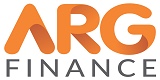 Credit Guide This Credit Guide provides you with the key information that you need to know to make an informed and confident choice when engaging our products and services. This Credit Guide summarises our goals and standards, offerings, fees, and commissions. Please don’t hesitate to ask if you need more information or clarification.  This Credit Guide has been generated by: Broker Authorised Credit Representative name and Credit Representative number Organisation/Trading Name Address Email Address Rakesh Gupta Rakesh Gupta (ACR# 365866) ARG Finance Pty Ltd Office 10/202-220 Ferntree Gully Road Notting Hill, VIC, 3168 rakesh@argfinance.com.au Phone: Fax: Mobile: 0385695150 0386781313 0433-511-655 Australian Credit Licence name and Australian Credit Licence number Australian Company Number of ACL holder Australian Finance Group Ltd (ACL# 389087) 066385822 Overview  We hold the necessary mortgage broking experience and qualifications in accordance with the National Consumer Credit Protection Act, 2009 to provide you with assistance. We are required to meet specific competency standards relating to educational and professional development. You can be confident that we are held accountable to not only our organisation’s high ethical standards / values, but also have a responsibility to maintain the regulatory standards that are set by both Commonwealth and State governments. Our mission is to ensure we offer our clients the best service and most appropriate products to suit their individual needs through our professionalism and attention to detail. Ultimately, our goal is to ensure applicants are provided with a loan that meets their objectives.  We guarantee to listen to your needs and your instructions, ensuring that there is collaborative agreement through each step of the finance application process. Our relationships and alliances with likeminded quality organisations ensure we are positioned to offer the best quality service as well as offering complementary financial services where appropriate. Generated on 11/2/2021 18:9:1 Printed on 4/03/2021  AFG Privacy Consent Form [V9] - Released [March 2020] Credit Guide v3.0 Page 1 of 10 Suitability of Loans to Your Financial Objectives By law, before entering into a specific credit contract, we are obliged to conduct a Preliminary Credit Assessment to determine what kind of loans would be suitable for you. In consultation with you, we will explore and discuss with you your financial situation, financial objectives and borrowing needs before we determine which loan product may suit your requirements.  For the purposes of the Preliminary Credit Assessment, we will need to ask you some questions in order to assess whether the loan or lease is not unsuitable.  The law requires us to: • • • make reasonable inquiries about your requirements and objectives; make reasonable inquiries about your financial situation; and take reasonable steps to verify that financial situation. The assessment will be conducted prior to recommendation of a particular product. The assessment will involve collection and verification of financial information to determine the appropriate loan amount and the loan costs associated with entering a credit contract. This will ensure that your circumstances will be assessed appropriately and that the options suggested will not place you in financial hardship. Once completed, this Preliminary Credit Assessment is only valid for 90 days. A copy of the Preliminary Credit Assessment will be available to you, on request - this will be available up to 7 years after we provide you with credit assistance  Prior to the Preliminary Credit Assessment being conducted, we may provide you with Product summaries that highlight various key features and benefits of the product.  We may also provide you with Product Comparison documents that allow you to compare the features and benefits of each product and assess the suitability to your requirements. Generated on 11/2/2021 18:9:1 Printed on 4/03/2021  AFG Privacy Consent Form [V9] - Released [March 2020] Credit Guide v3.0 Page 2 of 10 Lender and Products As a mortgage broker I am able to offer choice across a number of products and have the opportunity to be accredited to arrange loans with the following AFG panel lenders: 86 400 AFG Home Loans - Edge AFG Home Loans - Retro ASCF Bank Australia Bank of Melbourne Bankwest Bluestone Commonwealth Bank Health Professionals Bank Hume Bank Keystart ME MyState P&N Bank Resimac Teachers Mutual Bank Westpac Green Light Auto Money Place SocietyOne Wisr AFG Commercial Powered by Thinktank AFG Home Loans - Link AMP Bank Adelaide Bank Bank SA Bank of QLD Better Mortgage Management CUA Firefighters Mutual Bank Heritage Bank IMB Ltd La Trobe Financial MKM Capital Pty Ltd NAB Pepper Money St George Bank UniBank AMMF Plenti NOW Finance Symple AFG Home Loans - Alpha AFG Home Loans - Options ANZ Auswide Bank Bank of China Bank of Sydney Beyond Bank Citibank Granite Home Loans HomeStart Finance ING Liberty Financial Macquarie Bank Newcastle Permanent QBANK Suncorp Virgin Money Automotive Financial Services Latitude RateSetter Wingate/Now I have settled loans with the following lenders in the last 12 months: AFG Commercial Powered by Thinktank Bank of Melbourne FlexiCommercial ANZ Citibank Westpac ANZ Asset Finance Commonwealth Bank Generated on 11/2/2021 18:9:1 Printed on 4/03/2021  AFG Privacy Consent Form [V9] - Released [March 2020] Credit Guide v3.0 Page 3 of 10 Lenders available Commonly used lenders We aim to provide you with information from a range of lenders and products / loans. Once you have chosen a loan that is suitable for you, we will help you obtain an approval. The list below documents the 6 most commonly used Lenders by my licensee. This does not necessarily reflect all of the financial institutions that my licensee is able to conduct business through. However, if less than six lenders are displayed below, this is a summary of the lenders that my licensee is able to utilise for loan submission purposes Financial Institutions 1. Commonwealth Bank 2. ANZ 3. Westpac 4. NAB 5. Macquarie Bank 6. Bank of Melbourne Percentage of applications submitted in the past 12 months 17.18% 14.53% 8.81% 8.72% 8.06% 4.64% Generated on 11/2/2021 18:9:1 Printed on 4/03/2021  AFG Privacy Consent Form [V9] - Released [March 2020] Credit Guide v3.0 Page 4 of 10 Fees, Charges, Commission and Disclosures Fees payable by you to third parties Fees payable by you to the licensee Payments received by the licensee Fees payable by the licensee to third parties When the credit application (loan) is submitted, you may need to pay the lender's application fee, valuation fees, or other fees that are associated with the loan application process, even if the loan is ultimately unsuccessful. If a fee is payable by you, this will be disclosed in a Credit Quote that will be provided to you. If a Credit Quote is not supplied, this will indicate that we do not charge consumers any fees.   Please take notice that the licensee may receive fees, commissions, or financial rewards from Lenders or Lessors in connection with any finance we arrange for you. These fees are not payable by you.  The commission / brokerage amount depends on the amount of the finance and may vary from product to product. We can provide you with information about a reasonable estimate of those commissions and how the commission is worked out if you require. Commissions are paid based on a percentage of the loan balance that is drawn down which in most cases will be net of any amounts you hold in an offset account. The way commissions are calculated and paid to us by lenders may vary. By following the responsible lending requirements, we will ensure the 	loan 	recommended 	to 	you 	is 	not 	unsuitable 	for 	your 	situation 	and objectives. We may pay fees to call centre companies, real estate agents, accountants, or lawyers and others for referring you to us.  These referral fees are generally small amounts in accordance with usual business practice. These are not fees payable by you.  On request you can obtain a reasonable estimate of the amount of the fee and how it is worked out. Tiered Servicing Arrangements Other disclosures, benefit or interests  From time to time, we may also remunerate other parties through payments, rewards or benefits. Through your broker’s relationships with lenders they may have access to tiered 	servicing 	arrangements. 	The 	benefits 	of 	this 	access 	to 	these arrangements can include faster processing, better information or greater levels of assistance provided for obtaining loan approval. Your broker will advise you of any tiered service arrangements that are in place with a particular lender that they have proposed at the time recommendations are made. Access to this program is not based solely on the volume of new or existing lending your broker’s customers have with each respective lender and does not entitle them to any additional commissions outside of what they have disclosed to you, any additional payments or preferential customer discounts. Your AFG broker is prohibited from accepting gifts or inducements over $350. Any benefit given to your broker greater than $100 and less than $350 will be recorded in a Gifts Register. A copy of your broker’s register is available to inspect on request. If you wish to inspect the register, please contact your broker.  Referrals We 	may 	receive 	obtain 	referrals 	from 	a 	range 	of 	sources, 	including accountants, financial planners, real estate agents and others. If you were introduced or referred to us, we may pay the referrer a commission, fee or remunerate them in other ways.  Details of any commission or fees being paid to the referrer will be included in the Credit Proposal Disclosure document provided to you. Generated on 11/2/2021 18:9:1 Printed on 4/03/2021  AFG Privacy Consent Form [V9] - Released [March 2020] Credit Guide v3.0 Page 5 of 10 Credit & Valuation Reports We may be provided access to free services such as credit report and valuations from our lenders. Details of any relevant services we may receive because of a recommendation we make to you, will be included in the Credit Proposal Disclosure document we provide to you. Multiple Roles I may act in other roles or capacities related to the credit assistance provided to you. Each business activity is separate however I may be paid remuneration in my other business activities as a result of the credit assistance provided to you. Further details any relevant remuneration we may receive because of a recommendation we make to you, will be included in the Credit Proposal Disclosure document we provide to you. Where I am unable to act in more than one capacity, I will refer you to another party who will provide you services due to a conflict of interest that cannot be managed appropriately by me. Related Parties We have relationships with a number of related parties and associates. Details of any remuneration or possible conflicts these relationships will be included in the Credit Proposal Disclosure document provided to you. Shareholding I may directly or indirectly hold shares in AFG or the lenders I recommend. Details of any material holdings will be included in the Credit Proposal Disclosure document provided to you. If my material holding does not enable me to act in more than one capacity, I will refer you to another party who will provide you services due to a conflict of interest that cannot be managed appropriately by me. Ownership Structures I may act in other roles or capacities related to the credit assistance I provide to you. Each of business activities are separate from another however I may be paid remuneration in my other business activities as a result of the credit assistance we provide to you. Further details any will be included in the Credit Proposal Disclosure document I provide to you. Where I am unable to act in more than one capacity, I will refer you to another party who will provide you services that I am unable to due to a conflict of interest that cannot be managed appropriately by me. AFG & AFG Home Loans AFG Home Loans Pty Ltd (including AFG Securities Pty Ltd) are wholly owned subsidiaries of AFG. AFG may receive additional remuneration for any white label AFG Home Loans or securitised AFG Securities products that are settled. The remuneration received is in addition to those amounts paid to AFG as a mortgage broker aggregator and/or licensee. Details of this remuneration will be disclosed in your AFG Home Loan documentation. Generated on 11/2/2021 18:9:1 Printed on 4/03/2021  AFG Privacy Consent Form [V9] - Released [March 2020] Credit Guide v3.0 Page 6 of 10 About Credit Representatives Your broker is authorised to engage in credit activities by Australian Finance Group Ltd. The licensee shares responsibility in the conduct of your broker.  Commonly used lenders by your broker The list below documents the 6 lenders most commonly used by your broker. The lenders disclosed below may be different to the lenders that the licensee has already disclosed. This may be due to different accreditation requirements or different types of consumers. The list below does not necessarily reflect all the financial institutions that your broker is able to conduct business through. However, if less than 6 lenders are displayed below, this is a summary of the lenders that the broker is able to utilise for loan submission purposes Financial Institutions* 1. Commonwealth Bank 2. ANZ 3. Bank of Melbourne 4. Westpac 5. Macquarie Bank 6. NAB * The Top 6 lenders are based on the total volume of loans lodged in Percentage of applications submitted in the past 12 months** 39.56% 17.79% 17.06% 8.23% 6.21% 5.95% **The % of loans is based on the total loans lodged over the past 12 months. This will not add Payments to the broker  How are we paid? Fees payable to third parties by your broker the last 12 months. Where I may not 	up to 100% where I have lodged to lenders be accredited with 6 lenders the 	outside of my top 6. balance of lenders is made up of the top 6 lenders of my licensee. Your broker may receive a whole or part of the commissions received by the licensee referred to above. This may be paid to your broker directly or indirectly from the licensee. You may obtain from us information about a reasonable estimate of those commissions and how the commission is worked out if you wish. Commissions are paid based on a percentage of the loan balance that is drawn down; which in most cases will be net of any amounts you hold in an offset account. The way commissions are calculated and paid to your broker by lenders may vary. By following the responsible lending requirements your broker will ensure the loan recommended to you is not unsuitable for your situations and objectives. The information set out in the table for the licensee also applies to your broker with regards to referral fees.  On request you can obtain a reasonable estimate of the amount of the fee and how it is worked out. Generated on 11/2/2021 18:9:1 Printed on 4/03/2021  AFG Privacy Consent Form [V9] - Released [March 2020] Credit Guide v3.0 Page 7 of 10 Complaints Irrespective of our status as a licensee, representative or credit representative, our reputation is built on matching the appropriate product(s) to the individual’s requirements. We go to great lengths to ensure satisfaction with our services and offerings. However, there may be instances from time to time, where applicants may be dissatisfied with the outcomes of our consultation process. If you have a complaint about the service that we provide, the following steps or avenues for resolution are available to you.  Step 1 Most complaints arise from miscommunication and can usually be fixed quickly. So, please contact Rakesh Gupta first and express about your concerns.  Step 2 If the issue is not satisfactorily resolved within 5 working days by talking with Rakesh Gupta, we will apply our internal complaints process to manage your complaint appropriately. In this instance, the complaint will be internally escalated to our Complaints Officer. You may also contact the Complaints Officer directly. Complaints Officer Name Phone Email Address Complaints Manager 0894207888 complaints@afgonline.com.au 100 Havelock St, West Perth, WA 6005 Note: In some instances your broker may also be fulfilling the role of the Complaints Officer. This will not affect the capacity to have your complaint dealt with appropriately. By using our internal complaints process we hope to assist you to resolve your complaint quickly and fairly. The maximum timeframe in which to provide a written response to you is 45 days, although in pursuit of best practice and the reputation of our organisation, we aim to resolve these issues in a much shorter time frame.  Step 3 Although we try hard to resolve a customer’s concern in the most considerate and direct manner, if you are not completely satisfied after the above steps have been attempted, you still have other avenues available to resolve the dispute. This is then managed externally and independently. This external dispute resolution (EDR) process is available to you, at no cost. Two EDR schemes may be listed below. This indicates that the Credit Representative and their authorising Licensee are both required to be members (independently) of an ASIC approved EDR scheme. Where a Credit Representatives EDR is displayed, please contact that EDR scheme in the first instance for complaint escalation. Name Phone Address EDR (Licensee) AFCA 1800 931 678 Australian Financial Complaints Authority GPO Box 3 Melbourne VIC 3001 EDR (Credit Representative) AFCA 1800 931 678 Australian Financial Complaints Authority GPO Box 3 Melbourne VIC 3001 Generated on 11/2/2021 18:9:1 Printed on 4/03/2021  AFG Privacy Consent Form [V9] - Released [March 2020] Credit Guide v3.0 Page 8 of 10 Things you should know We don’t make any promises about the value of any property you finance with us or its future prospects.  You should always rely on your own enquiries. We don’t provide legal or financial advice.  It is important you understand your legal obligations under the loan, and the financial consequences.  If you have any doubts, you should obtain independent legal and financial advice before you enter any loan contract. Broker Signature__________________________ Broker Name: 	 	Rakesh Gupta Date___________________ Client Signature __________________________ 	Date___________________ Client Name: 	 	Client Signature __________________________ 	Date___________________ Client Name: 	 	Generated on 11/2/2021 18:9:1 Printed on 4/03/2021  AFG Privacy Consent Form [V9] - Released [March 2020] Credit Guide v3.0 Page 9 of 10 Privacy Disclosure Statement 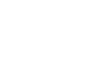 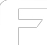 and Consent www.afgonline.com.au ABN 11 066 385 822 ACN 066 385 822 Australian Credit Licence 389087 Each consent given in this document continues until withdrawn in writing. Privacy Disclosure Statement and Consent I/ We consent to you using Personal Information, financial information and Credit Information about me/ us for the purpose of arranging or providing credit, providing credit assistance, insuring credit, and for direct marketing of products and services offered by you or any organisation you are affiliated with or represent each of which may contact me/ us for such a purpose including by telephone and electronically and acknowledge that you may receive a fee or commission for referring me/ us to a product or service provider, such as an insurance provider. In this document “you” means each of Australian Finance Group Ltd (AFG), each subsidiary of AFG, the Appointed Credit Service Provider and their organisation and any assignees or transferees of the commissions relating to any credit provided to me arranged by the Appointed Credit Service Provider or their organisation. In this document, ‘Personal Information’ includes any sensitive information (including health information) and any information I/ we tell you about any vulnerability I/ we may have.  The Personal Information provided by me/ us will be held by you. I/ We can obtain a copy of AFG’s Privacy Policy at www.afgonline.com.au. Your privacy policy contains information about how I may access or seek correction of my Personal Information, how you manage that information and your complaints process. If I/ we do not provide the requested Personal Information, I/ we acknowledge that you may be unable to assist in arranging finance or providing other services. You may disclose Personal Information about me/ us to the following types of entities, some of which may be located overseas (including in USA, Canada, Malaysia, India, Ireland, the United Kingdom, Serbia and the Philippines): • 	any persons who provide credit or other products or services to us, or to whom an application has been made for those products or services; • 	any financial consultants, accountants, lawyers and advisers; • 	any industry body, tribunal, court or otherwise in connection with any complaint; • 	any person where you are required by law to do so; • 	any of your associates, related entities or contractors (including printing/publication/ mailing houses, IT service providers, cloud storage providers, lawyers/ accountants); • 	our referees, such as our employers, to verify information we have provided; • 	any person considering acquiring an interest in your business or assets; and • 	any organisation providing online verification of our identities. Credit Information I/ We hereby authorise you to receive Credit Information from any lender about my/our credit affairs, and to provide any relevant real estate agent, lawyer, conveyancer, agent or person authorised by me access to my Credit Information, with details of whether finance has been approved for us, and if it has, the terms of that approval, including providing a copy of any approval letter. I/ We appoint you as our agent and authorise you to obtain our Credit Information (including both consumer and commercial credit reporting and eligibility information) from a credit reporting body on our behalf. You are authorised to use that Credit Information to assist you to provide services, including credit assistance, to me/ us and to assist me/ us to apply for credit. I/ We acknowledge that you consent to these authorizations being provided in an electronic form (if applicable). In this document ‘Credit Information’ includes information such as my/ our identity information, the type, terms and maximum amount of credit provided to me/ us, repayment history information, default information (including overdue payments), court information, new arrangement information, personal insolvency information, disciplinary proceedings, complaints, delinquency, fraud investigations and det ails of any serious credit infringements. Receiving Information Electronically I/ We consent to receiving credit assistance documentation and loan application information electronically. I/ We acknowledge and agree that paper documents may no longer be given, electronic communications must be regularly checked for documents and this consent to receive electronic communications may be withdrawn at any time. Video or Audio Conference Recording I/ We consent to you obtaining Personal Information, financial information and Credit Information about me/ us by way of video conference and/ or by way of audio conference for the purpose of arranging or providing credit, providing credit assistance or insuring credit and give my/ our permission for that video and/ or audio conference to be recorded and provided to a credit provider, insurer or government agency for this purpose. Full Name of Applicant 1 Full Name of Applicant 2 Signature of Applicant 1 Signature of Applicant 2 Date Date Name of Appointed Credit Service Provider Rakesh Gupta Name and contact details of Appointed Credit Service Provider’s Organisation (if applicable) including address/email/phone no. ARG Finance Pty Ltd   Email: rakesh@argfinance.com.au Mobile: 0433-511-655 Generated on 11/2/2021 18:9:1 Printed on 4/03/2021  AFG Privacy Consent Form [V9] - Released [March 2020] Credit Guide v3.0 Page 10 of 10 